Supplementary InformationTitle: Developing Portulaca oleracea as a model system for functional genomics analysis of C4/CAM photosynthesisAuthors: Renata Callegari Ferrari, Priscila Pires Bittencourt, Paula Yumi Nagumo, Willian Silva Oliveira, Maria Aurineide Rodrigues, James Hartwell, Luciano FreschiList of files included: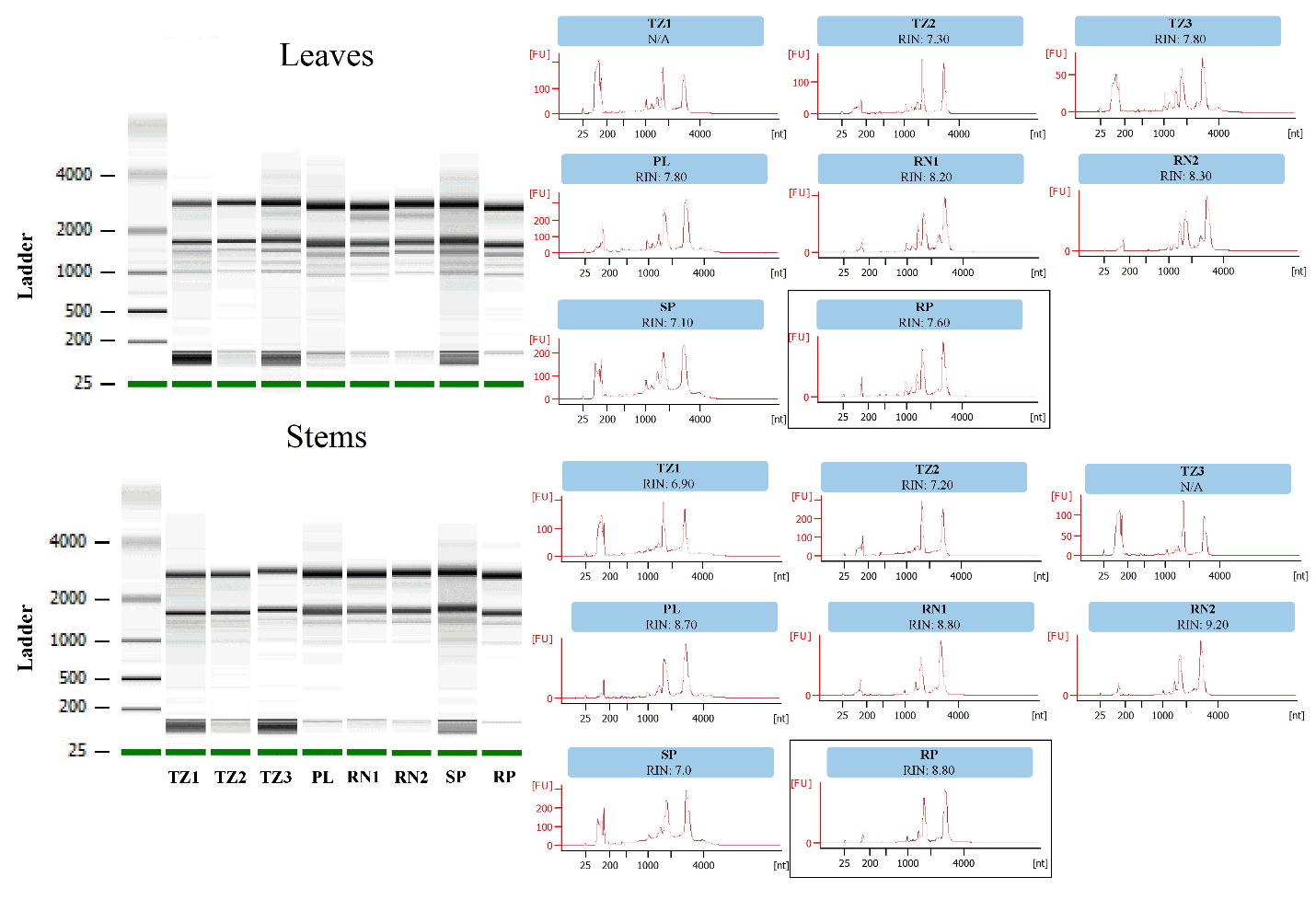 Fig. S1. Representative gel images produced via Bioanalyzer 2100 for Portulaca oleracea leaf and stem samples. These images were generated as a result of RNA quality assessment. RNA Integrity Number (RIN)  ≥ 7 was considered good.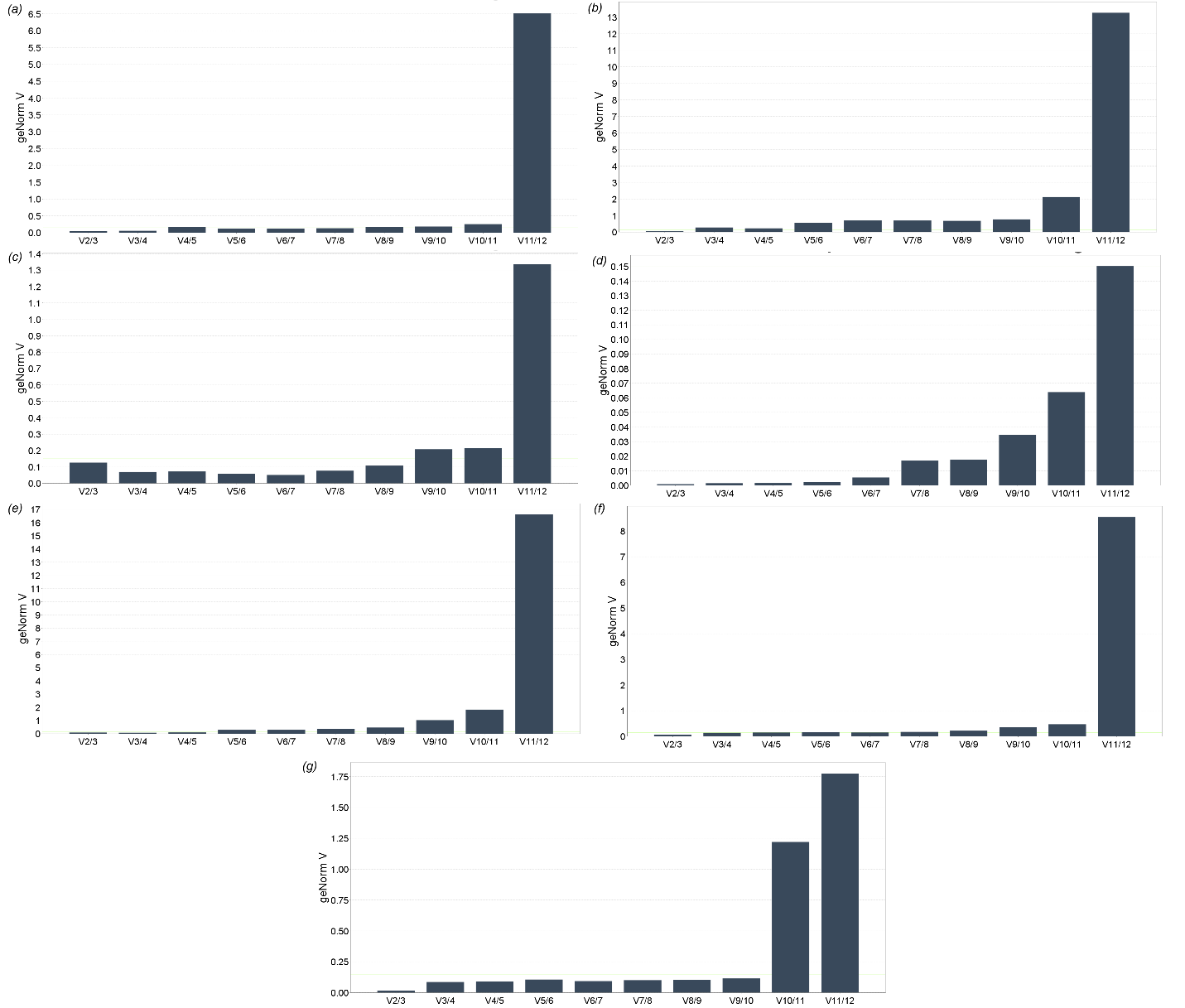 Fig. S2. Pairwise variation (V) analysis of the twelve candidate reference genes in different Portulaca oleracea sample sets. Vn/Vn+1 was analyzed between the normalization factors Vn and Vn+1 by geNorm to determine the optimal number of reference genes required for qPCR data normalization. (a) Leaf development series. (b) Drought stress series. (c) Hormonal treatment series. (d) Salt stress series. (e) Subspecies series. (f) Diel time of sampling series. (g) Tissue series.Fig. S1 Gel images produced via Bioanalyzer 2100 for Portulaca oleracea leaf and stem samples.Fig. S2 Pairwise variation (V) analysis of the twelve candidate reference genes in different Portulaca oleracea sample sets.Table S1 Additional primer sequences. (Separate Excel file)Table S2 Annotation and abundance of contigs identified in the Portulaca oleracea transcriptome. (Separate Excel file)Table S3 Primer efficiency at different concentrations for the selected candidate reference genes. (Separate Excel file)Table S4 Raw Ct values for different sample sets of Portulaca oleracea plants. (Separate Excel file)Table S5 Expression stability values of reference genes ranked by NormFinder, geNorm and BestKeeper for the twelve selected candidates for each sample groups together. (Separate Excel file)Table S6 Effect of distinct cytokinins on shoot induction in P. oleracea hypocotyl explants. (Separate Excel file)Table S7 Effect of different concentrations of hygromycin and kanamycin on explant mortality rate and shoot induction. (Separate Excel file)Table S8. Effect of infection procedure on transformation efficiency of P. oleracea. (Separate Excel file)